Photographer - Communications Student StaffLSESU is looking for a talented student photographer to join our Communications team on a part-time basis. You’ll be responsible for attending fun and diverse events run by the student body, capturing them in a compelling way, and producing beautiful content for LSESU both in print and online. This is the ideal opportunity for someone with a passion for sharing the LSE student experience to hone their professional skills. The ideal candidate will have:A fluent command of English (essential)Flexible schedule and natural desire to attend evening events (essential)Strong photography skills (essential)Experience editing images (essential)Good interpersonal skills (essential)Experience filming and editing video (desirable)They will be able to:Work independentlyRemain motivated and friendlyMeet deadlinesThe position is paid the London Living Wage of £9.15/hr. You will work between 5 and 15 hours per week, flexible around your timetable, with potential to continue in the role pending a review at the end of Michaelmas term.How to apply:Please email su.jobs@lse.ac.uk with your CV, a cover note showing us why you’re right for the role and examples of your work. The deadline for applications is 5pm, Tuesday 15th September.Before you submit your application, we recommend you check out our different communications channels:Website: lsesu.comBlog: lsesu.tumblr.comTwitter: @lsesuFacebook: facebook.com/lsesuInstagram: instagram.com/lsesuAs part of our commitment to fully representing LSE’s diverse student community, we welcome applicants from all nationalities, genders, and levels of study.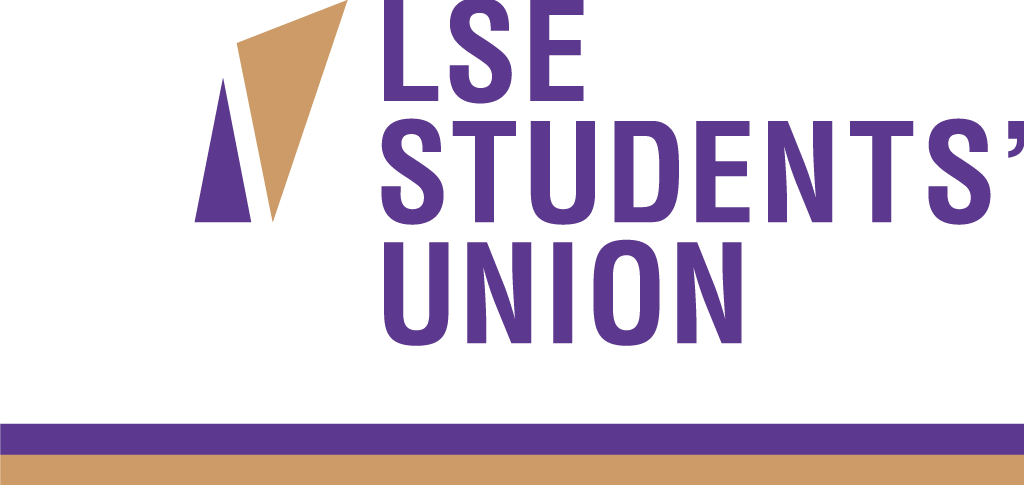 